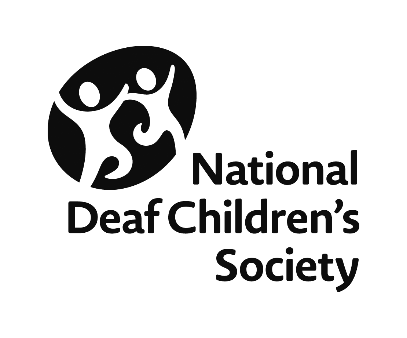 Template letter:Using the Equality Act to complain about a failure to make reasonable adjustments/provide auxiliary aids and equipmentDear Headteacher [insert name if known]Re: [insert child’s name]Complaint of disability discriminationI am the parent of a disabled pupil.I wrote to you on [insert date] requesting that the school make reasonable adjustments and/or provide auxiliary aids and equipment [delete as applicable] in the form of [insert details here] to prevent my child being placed at a substantial disadvantage. I wrote again on [insert date] asking why the reasonable adjustments had not been made. I have attached copies of these letters for you to refer to.Unfortunately this matter remains unresolved and I am now concerned the school and/or local authority is failing to comply with its duties under the Equality Act 2010.My complaint is that the school has failed to make a reasonable adjustment and/or failed to provide the required auxiliary aids and equipment [delete as applicable] to prevent my child being placed at a substantial disadvantage in relation to children who are not disabled. I do not think that the school can justify this failure. I therefore believe that my child is being discriminated against.I would be grateful if you would investigate this complaint and provide a response within 28 days. Yours faithfully